Atworth  -Term 3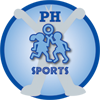 PH Sports After School ClubsPlease see our website for all relevant policies and procedures, www.phsports.co.uk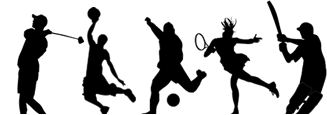 PH Sports are delivering the following after school sports clubs at your school.THIS IS NOT A BOOKING FORM!To book, go to www.phsports.co.uk/book-online/ OR go to www.facebook.com/PHSports/ and click “book now”.There you can register yourself and your children which will then allow to book all of our clubs and holiday camps from one place with ease in the future. BOOKINGS MUST BE MADE NO LATER THAN 24 HOURS BEFORE THE CLUB BEGINSPayments can be made at the time of the booking via our online booking system.Club Booking Ref: Why not come and Join us on our PH Camps and book onto one of our Half Term Camps?For more info go to www.phcamps.co.uk or www.facebook.com/PHCampsUK or contact us on 01225 701830.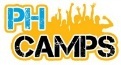 Atworth – Term 3PH Sports After School ClubsPlease see our website for all relevant policies and procedures, www.phsports.co.uk PH Sports are delivering the following after school sports clubs at your school. THIS IS NOT A BOOKING FORM! To book, go to www.phsports.co.uk/book-online/ OR go to www.facebook.com/PHSports/ and click “book now”.There you can register yourself and your children which will then allow to book all of our clubs and holiday camps from one place with ease in the future.BOOKINGS MUST BE MADE NO LATER THAN 24 HOURS BEFORE THE CLUB BEGINSPayments can be made at the time of the booking via our online booking system.Club Booking Ref: Why not come and Join us on our PH Camps and book onto one of our Half Term Camps?For more info go to www.phcamps.co.uk or www.facebook.com/PHCampsUK or contact us on 01225 701830.DaySportYear GroupsTimesStart DateNo. of WeeksTotal CostMondayAlternative SportsKS23:15 – 4:1513th Jan11£41.25Tuesday£Wednesday£Thursday£Friday£DaySportYear GroupsTimesStart DateNo. of WeeksTotal CostMondayAlternative SportsKS23:15 – 4:1513th January11£41.25Tuesday£Wednesday£Thursday£Friday£